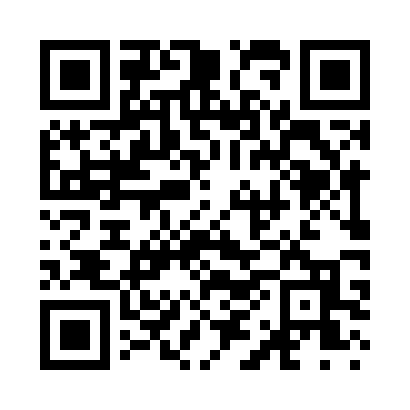 Prayer times for Baryties, Missouri, USAMon 1 Jul 2024 - Wed 31 Jul 2024High Latitude Method: Angle Based RulePrayer Calculation Method: Islamic Society of North AmericaAsar Calculation Method: ShafiPrayer times provided by https://www.salahtimes.comDateDayFajrSunriseDhuhrAsrMaghribIsha1Mon4:125:441:075:018:2910:012Tue4:135:441:075:018:2910:013Wed4:135:451:075:018:2910:014Thu4:145:451:075:018:2910:005Fri4:155:461:075:018:2910:006Sat4:155:471:085:028:289:597Sun4:165:471:085:028:289:598Mon4:175:481:085:028:289:589Tue4:185:481:085:028:279:5810Wed4:195:491:085:028:279:5711Thu4:205:501:085:028:279:5612Fri4:215:501:085:028:269:5613Sat4:225:511:095:028:269:5514Sun4:235:521:095:028:259:5415Mon4:245:521:095:028:259:5316Tue4:255:531:095:028:249:5317Wed4:265:541:095:028:249:5218Thu4:275:551:095:028:239:5119Fri4:285:551:095:028:229:5020Sat4:295:561:095:028:229:4921Sun4:305:571:095:028:219:4822Mon4:315:581:095:018:209:4723Tue4:325:591:095:018:199:4624Wed4:335:591:095:018:199:4525Thu4:346:001:095:018:189:4426Fri4:356:011:095:018:179:4227Sat4:376:021:095:018:169:4128Sun4:386:031:095:008:159:4029Mon4:396:041:095:008:149:3930Tue4:406:041:095:008:139:3731Wed4:416:051:095:008:129:36